Madrid, 8 de abril de 2020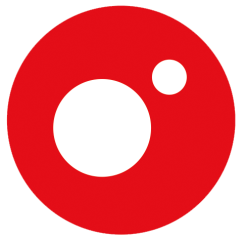 PROGRAMACIÓN DE CUATRO PARA EL VIERNES 10 DE ABRILEsta programación podrá sufrir modificaciones en función de la actualidad.10/04/2020VIERNESCUATROH.PrevCalf.ProgramaEp./Serie7:00TPEL ZAPPING DE SURFEROS: LO MEJOR398:10TPMALAS PULGAS269:05TPMALAS PULGAS110:00TPEL ENCANTADOR DE PERROS12810:50+7ESPECIAL CALLEJEROS VIAJEROS: 'MARAVILLAS DEL MUNDO'611:40+7CALLEJEROS VIAJEROS: 'ATENAS'4312:35+7VIAJEROS CUATRO: 'BEIRUT'214:00+7CALLEJEROS VIAJEROS: 'TIERRA SANTA (JERUSALÉN)'8915:00-NOTICIAS DEPORTES CUATRO3.37415:10-DEPORTES CUATRO3.37415:20-EL TIEMPO1.97815:30+12HOME CINEMA: 'FURIOUS'Título original: 'LEGENDA O KOLOVRATE (AKA FURIOUS)'Int.: Ilya Malakov, Aleksey SerebryakovDtor.: Dzhanik Fayziev, Ivan ShurkhovetskiyINTERNACIONAL/ACCIÓN/2017Sinopsis:  en el siglo XIII, una Rusia fragmentada está a punto de caer de rodillas ante el Gran Khan Batu de la Horda de Oro del yugo mongol-tártaro. Los invasores han quemado varias ciudades y han regado con sangre la tierra rusa. Solo un valiente guerrero se atreve a desafiarlos. Es un joven caballero de Riazán, Yevpatiy Kolovrat, que junto a su escuadra de valientes, está dispuesto a vengar a su amada y a su país.17:30+12HOME CINEMA: 'EL AGENTE'Título original: 'HUMANITY BUREAU' Int.: Nicolas Cage, Hugh Dillon, Sarah LindDtor.: Rob W. KingCANADÁ/ACCIÓN/2017 Sinopsis: en el año 2003, el mundo se encuentra en un estado permanente de recesión económica y se enfrenta a grandes problemas medioambientales debido al calentamiento global. Todos los ciudadanos que son improductivos son exiliados a una colonia.19:05+12HOME CINEMA: 'EL TESORO DE LA MONTAÑA'Título original: 'NUMB'Int.: Jamie Bamber, Marie AvgeropoulosDtor.: Jason R. GoodeCANADÁ/THRILLER/2015 Sinopsis: una pareja que tiene problemas económicos descubre unas coordenadas con su GPS que les podrían guiar hacia un tesoro robado. Para ello, se aliarán con otra pareja de misteriosos autoestopistas y juntos se adentrarán en la nevada montaña en busca del tesoro.20:35-DEPORTES CUATRO 22.55320:40-EL TIEMPO1.94320:50+16SUPERVIVIENTES DIARIO3521:25+12FIRST DATES1.01822:05+18EL BLOCKBUSTER: 'INMERSIÓN LETAL'Título original: 'INTO THE BLUE'Int.: Paul Walker, Jessica Alba, Scott CaanDtor.: John StockwellEE.UU./AVENTURAS/2005Sinopsis: cuando cuatro buceadores descubren lo que podría ser un legendario y valiosísimo pecio, creen que su sueño de hallar un tesoro escondido se ha hecho realidad. Sin embargo, en el fondo del océano descubren otro misterio más siniestro, por lo que deciden hacer un pacto para mantener en secreto ambos hallazgos.0:00+12CINE CUATRO: 'TERRITORIO ESCUALO'Título original: ‘SURROUNDED’Int.: Aubrey Reynolds, Gina Vitori, Taylor JorgensenDtor.: Jose MontesinosEE.UU./CIENCIA FICCIÓN/2018Sinopsis: Paige invita a su hermana pequeña Lindsey a una inmersión de buceo en una cueva submarina. Sin embargo, las cosas no salen según lo previsto: su avión se estrella y se despiertan desorientadas en la isla. Allí se encontrarán con tiburones asesinos que las perseguirán incansablemente mientras hacen todo lo posible por sobrevivir a sus feroces ataques.1:25+16CALLEJEROS: 'TIMOS Y ESTAFAS'3542:20+16CALLEJEROS: 'PERROS PELIGROSOS'3573:10TPPURO CUATRO4:00TPLA TIENDA EN CASA5:15TPPURO CUATRO